竹崎國小12月英語日活動資訊(3、4年級)Hello! Sarah!S：Hello! Sarah !My name is             。     (Hello! Sarah!我的名字是           。)S：I like            (請說出你喜歡的動物英文名稱)(我喜歡           。)And you？(你呢？)S：Thank you！(謝謝)常見動物名稱相關資訊：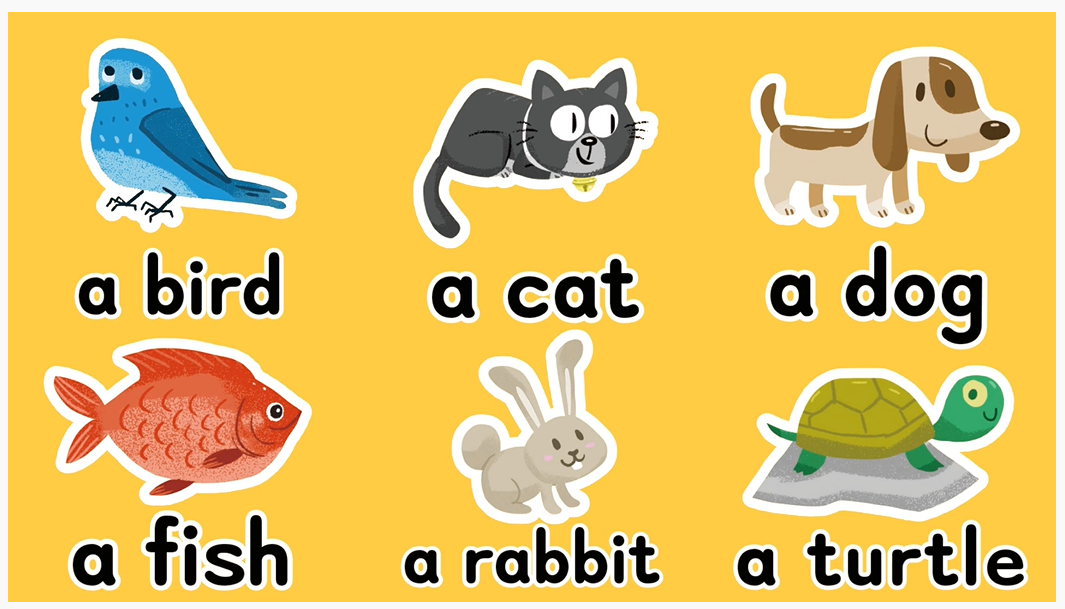 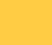 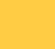 認證日期：                                    Signature：                 班級：     姓名：          